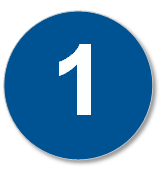 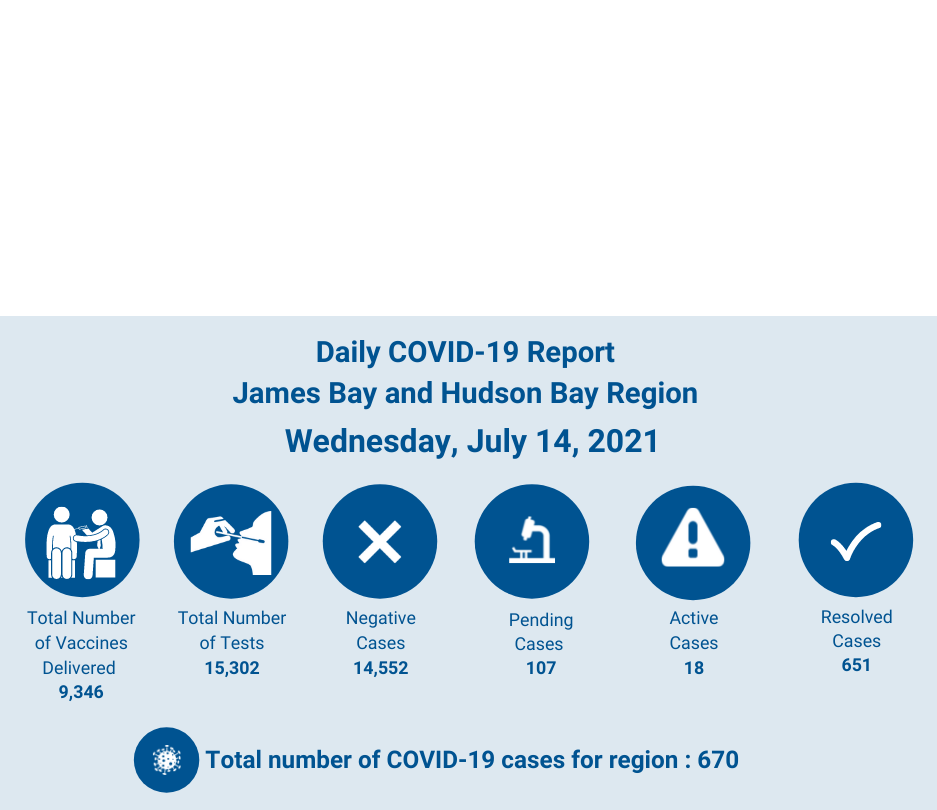 CHANGES IN EFFECT CHANGES IN EFFECT CHANGES IN EFFECT CHANGES IN EFFECT 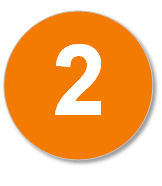 New! Provincial Re-opening Plan Porcupine Public Health Unit (PPHU), with the rest of the province, is currently in phase two of the provincial reopening plan.Click here for details of the public health measures and advice.Note: Where the local community bylaws and the provincial restrictions differ, follow your local community bylaws.Mandatory Pre-Screening for Patients and Escorts Travelling For Any Medical Appointmentshttps://www.waha.ca/2021/06/08/mandatory-pre-screening-for-patients-and-escorts-travelling-for-any-medical-appointments/Speciality Clinic schedule for JulyVisit WAHA website for more details New! Provincial Re-opening Plan Porcupine Public Health Unit (PPHU), with the rest of the province, is currently in phase two of the provincial reopening plan.Click here for details of the public health measures and advice.Note: Where the local community bylaws and the provincial restrictions differ, follow your local community bylaws.Mandatory Pre-Screening for Patients and Escorts Travelling For Any Medical Appointmentshttps://www.waha.ca/2021/06/08/mandatory-pre-screening-for-patients-and-escorts-travelling-for-any-medical-appointments/Speciality Clinic schedule for JulyVisit WAHA website for more details New! Provincial Re-opening Plan Porcupine Public Health Unit (PPHU), with the rest of the province, is currently in phase two of the provincial reopening plan.Click here for details of the public health measures and advice.Note: Where the local community bylaws and the provincial restrictions differ, follow your local community bylaws.Mandatory Pre-Screening for Patients and Escorts Travelling For Any Medical Appointmentshttps://www.waha.ca/2021/06/08/mandatory-pre-screening-for-patients-and-escorts-travelling-for-any-medical-appointments/Speciality Clinic schedule for JulyVisit WAHA website for more details New! Provincial Re-opening Plan Porcupine Public Health Unit (PPHU), with the rest of the province, is currently in phase two of the provincial reopening plan.Click here for details of the public health measures and advice.Note: Where the local community bylaws and the provincial restrictions differ, follow your local community bylaws.Mandatory Pre-Screening for Patients and Escorts Travelling For Any Medical Appointmentshttps://www.waha.ca/2021/06/08/mandatory-pre-screening-for-patients-and-escorts-travelling-for-any-medical-appointments/Speciality Clinic schedule for JulyVisit WAHA website for more details 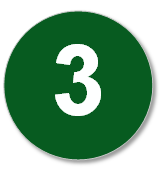 HEALTH AND WELLNESS HEALTH AND WELLNESS HEALTH AND WELLNESS HEALTH AND WELLNESS There are currently 18 active cases in the regionhttps://www.waha.ca/daily-covid-19-report/For information about understanding COVID-19 Vaccines, visit:https://www.waha.ca/covid-19/vaccine/For information about COVID-19 testing, visit:www.waha.ca/covid-19/testing It’s important to look after your mental wellness. Check out a list of the supports available online:There are currently 18 active cases in the regionhttps://www.waha.ca/daily-covid-19-report/For information about understanding COVID-19 Vaccines, visit:https://www.waha.ca/covid-19/vaccine/For information about COVID-19 testing, visit:www.waha.ca/covid-19/testing It’s important to look after your mental wellness. Check out a list of the supports available online:There are currently 18 active cases in the regionhttps://www.waha.ca/daily-covid-19-report/For information about understanding COVID-19 Vaccines, visit:https://www.waha.ca/covid-19/vaccine/For information about COVID-19 testing, visit:www.waha.ca/covid-19/testing It’s important to look after your mental wellness. Check out a list of the supports available online:There are currently 18 active cases in the regionhttps://www.waha.ca/daily-covid-19-report/For information about understanding COVID-19 Vaccines, visit:https://www.waha.ca/covid-19/vaccine/For information about COVID-19 testing, visit:www.waha.ca/covid-19/testing It’s important to look after your mental wellness. Check out a list of the supports available online: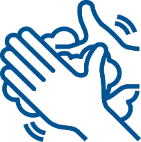 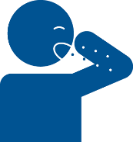 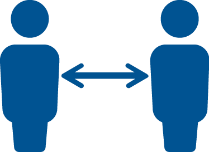 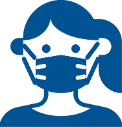 WASH YOUR HANDSUSE COUGH ETIQUETTEUSE COUGH ETIQUETTEPRACTICE PHYSICAL DISTANCINGPRACTICE PHYSICAL DISTANCINGWEAR A MASK